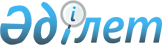 О внесении изменения в решение Атбасарского районного маслихата от 22 февраля 2017 года № 6С 9/10 "Об утверждении Правил оказания социальной помощи, установления размеров и определения перечня отдельных категорий нуждающихся граждан Атбасарского района"
					
			Утративший силу
			
			
		
					Решение Атбасарского районного маслихата Акмолинской области от 22 декабря 2017 года № 6С 15/6. Зарегистрировано Департаментом юстиции Акмолинской области 3 января 2018 года № 6269. Утратило силу решением Атбасарского районного маслихата Акмолинской области от 17 ноября 2023 года № 8С 9/4
      Сноска. Утратило силу решением Атбасарского районного маслихата Акмолинской области от 17.11.2023 № 8С 9/4 (вводится в действие по истечении десяти календарных дней после дня его первого официального опубликования).
      В соответствии с пунктом 2-3 статьи 6 Закона Республики Казахстан от 23 января 2001 года "О местном государственном управлении и самоуправлении в Республике Казахстан", Атбасарский районный маслихат РЕШИЛ:
      1. Внести в решение Атбасарского районного маслихата "Об утверждении Правил оказания социальной помощи, установления размеров и определения перечня отдельных категорий нуждающихся граждан Атбасарского района" от 22 февраля 2017 года № 6С 9/10 (зарегистрировано в Реестре государственной регистрации нормативных правовых актов № 5835, опубликовано 30 марта 2017 года в Эталонном контрольном банке нормативных правовых актов Республики Казахстан в электронном виде), следующее изменение:
      в Правилах оказания социальной помощи, установления размеров и определения перечня отдельных категорий нуждающихся граждан Атбасарского района, утвержденных указанным решением:
      подпункт 4) пункта 9 изложить в новой редакции:
      "4) единовременно, семьям (гражданам) при наступлении трудной жизненной ситуации по обращению не позднее двенадцати месяцев после ее наступления, независимо от дохода семьи (гражданина):
      в случае причинения ущерба гражданину (семье) вследствие стихийного бедствия или пожара, на основании справки Республиканского государственного учреждения "Отдел по чрезвычайным ситуациям Атбасарского района Департамента по чрезвычайным ситуациям Акмолинской области Комитета по чрезвычайным ситуациям Министерства внутренних дел Республики Казахстан", в размере двадцать пять месячных расчетных показателей;
      лицам, больным социально - значимыми заболеваниями (туберкулезом, онкологическими заболеваниями и ВИЧ - инфицированным) на основании подтверждения медицинского учреждения о регистрации на учете в органах здравоохранения в размере пятнадцати месячных расчетных показателей;
      помощь студентам из малообеспеченных и многодетных семей из сельской местности, обучающимся по очной форме обучения в колледжах на платной основе на оплату за учебу в размере сто процентной стоимости годового обучения на основании копии договора с учебным заведением, за счет трансфертов общего характера;
      лицам, освободившимся из мест лишения свободы, в размере пяти месячных расчетных показателей;".
      2. Настоящее решение вступает в силу со дня государственной регистрации в Департаменте юстиции Акмолинской области и вводится в действие со дня официального опубликования.
      "СОГЛАСОВАНО"
      22 декабря 2017 года
					© 2012. РГП на ПХВ «Институт законодательства и правовой информации Республики Казахстан» Министерства юстиции Республики Казахстан
				
      Председатель сессиирайонного маслихата

Садвокасов М.Н.

      Секретарь Атбасарскогорайонного маслихата

Борумбаев Б.А.

      Аким Атбасарскогорайона

А.А.Калжанов
